    Irish Society of Inherited Metabolic Disorders (ISIMD) Annual Conference 2024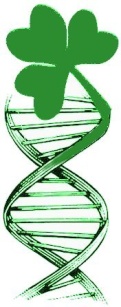     ‘Inherited Metabolic Disorders through the Life Cycle’Friday, 19th April 2024, Gresham Hotel, DublinAbstract Submission Form for Posters Contact: Ms. Sinead Cassidy, email: sinead@sineadcassidy.comAuthor(s) and Affiliation(s):Contact / Email Address (Presenting author):Poster Title:Abstract (maximum 250 words)Background/Objectives:Methods:Results:Conclusion: